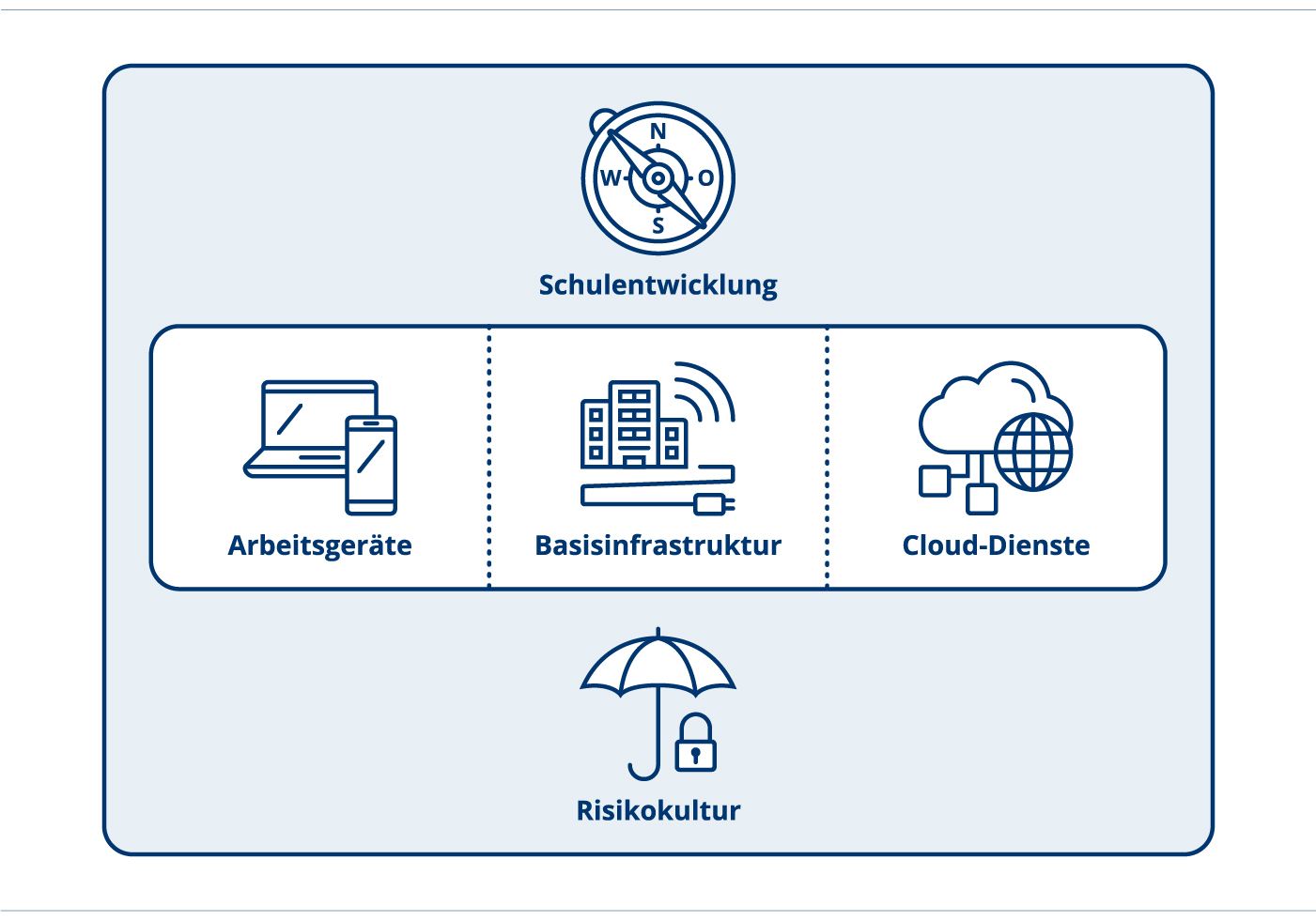 Nutzungsregelung Zyklus 1 für Leihgeräte für SuSUmsetzungsinstrument vom ICT-CoachDokumenten-InformationenHandlungsfeld: 	ArbeitsgeräteFormat:	Brief
Thema: 	Nutzungsregelung Zyklus 1 
Dokumenten-ID:	https://ict-coach.ch; UI-AG-Nutzungsregelung Leihgeräte Zyklus 1 SuS
Version: 	UI-AG-2019-V1.1Nutzungsregelung Zyklus 1 für Leihgeräte für SuSInhalte und Hintergründe Die Schule Musterhausen hat sich entschieden, den SuS Leihgeräte zur Verfügung zu stellen. Diese Leihgeräte werden unter den SuS geteilt. Damit dies einwandfrei funktioniert, werden die Rahmenbedingungen in einer Nutzungsregelung festgelegt.Verwendung der VorlageDiese Vorlage muss den Vorstellungen der jeweiligen Schule angepasst werden und dient daher als Orientierung und mögliche Formulierungsvariante.Weiterführende LinksDie aufgeführten Links verweisen auf Webseiten oder Dokumente, die einen Bezug zu diesem Umsetzungsinstrument aufweisen.….….….Regeln für die TabletsIch passe auf mein Tablet auf.Mein Passwort ist geheim.Meine Lehrperson kann jederzeit schauen, was ich mache.Wenn meine Lehrperson es mir erlaubt, kann ich es mit nach Hause nehmen. Mein Tablet nutze ich zum Arbeiten.Ich habe diese Regeln gelesen und befolge sie:Schüler / Schülerin:	Wir haben von diesen Regeln Kenntnis genommen und unterstützen unser Kind dabei.Erziehungsberechtigte Person:ImpressumAutorenteam:	Mitarbeitende der Fachstelle Bildung und ICT Herausgeber: 	Bildungsdirektion Kanton Zürich
Volksschulamt 
Abt. Pädagogisches
Fachstelle Bildung und ICT
Kontakt:	ict-coach@vsa.zh.chDokumenten-ID:	https://ict-coach.ch; UI-AG-Nutzungsregelung Leihgeräte Zyklus 1 SuSVersion:	V-2019-001Dieses Umsetzungsinstrument kann unter Einhaltung der CC-Lizenz 4.0: CC-BY genutzt werden.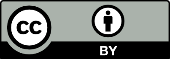 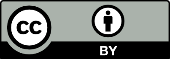 